FICHA DE INSCRIPCIÓN
Inicio: 7 JUL / 7:00 PM (Hora Perú)15 Hrs. desarrollado en 6 sesiones de 2.5 hrs. cada unaDatos de la empresaDatos de las personas inscritas
Participante 01
Participante 02InversiónFormato para ser enviado vía e-mail a: eventos@gs1pe.org.peRazón Social:Razón Social:Razón Social:R.U.C. NºR.U.C. NºDirección:Dirección:Dirección:Dirección:Dirección:Distrito:Provincia:Provincia:Provincia:País:Teléfonos:Teléfonos:Teléfonos:Teléfonos:Teléfonos:Nombre del Contacto:Nombre del Contacto:Cargo:Cargo:Cargo:E-mail:E-mail:E-mail:E-mail:E-mail:Nombres y Apellidos:Nombres y Apellidos:Cargo:Cargo:Teléfonos:Teléfono Móvil:E-mail:E-mail:Nombres y Apellidos:Nombres y Apellidos:Cargo:Cargo:Teléfonos:Teléfono Móvil:E-mail:E-mail:Pre-Inscripción 
Descuento hasta el 15 de JunioPre-Inscripción 
Descuento hasta el 15 de JunioRegularRegularRegularDescuentos corporativosAsociados 
GS1 PerúNo AsociadosGS1 PerúAsociados 
GS1 PerúAsociados 
GS1 PerúNo AsociadosGS1 PerúDe 2 a 5 participantes 5% Dscto.De 6 a 10 participantes 10% Dscto.Más de 11 participantes 15% Dscto.S/ 1,416.00  
Incl. I.G.V.S/ 1,770.00  
Incl. I.G.V.S/ 1,770.00  
Incl. I.G.V.S/ 2,124.00  
Incl. I.G.V.S/ 2,124.00  
Incl. I.G.V.De 2 a 5 participantes 5% Dscto.De 6 a 10 participantes 10% Dscto.Más de 11 participantes 15% Dscto.Si el pago es realizado mediante depósito bancario por favor enviar el voucher de pago 
vía correo electrónico a: eventos@gs1pe.org.pe

Política de anulación de reservas 
Sólo se aceptarán anulaciones hasta 7 días útiles antes del inicio del evento con el cobro de los gastos administrativos correspondientes. La sustitución de la persona inscrita por otra de la misma empresa, podrá efectuarse hasta el día anterior al inicio del Evento.Si el pago es realizado mediante depósito bancario por favor enviar el voucher de pago 
vía correo electrónico a: eventos@gs1pe.org.pe

Política de anulación de reservas 
Sólo se aceptarán anulaciones hasta 7 días útiles antes del inicio del evento con el cobro de los gastos administrativos correspondientes. La sustitución de la persona inscrita por otra de la misma empresa, podrá efectuarse hasta el día anterior al inicio del Evento.Si el pago es realizado mediante depósito bancario por favor enviar el voucher de pago 
vía correo electrónico a: eventos@gs1pe.org.pe

Política de anulación de reservas 
Sólo se aceptarán anulaciones hasta 7 días útiles antes del inicio del evento con el cobro de los gastos administrativos correspondientes. La sustitución de la persona inscrita por otra de la misma empresa, podrá efectuarse hasta el día anterior al inicio del Evento.Si el pago es realizado mediante depósito bancario por favor enviar el voucher de pago 
vía correo electrónico a: eventos@gs1pe.org.pe

Política de anulación de reservas 
Sólo se aceptarán anulaciones hasta 7 días útiles antes del inicio del evento con el cobro de los gastos administrativos correspondientes. La sustitución de la persona inscrita por otra de la misma empresa, podrá efectuarse hasta el día anterior al inicio del Evento.Si el pago es realizado mediante depósito bancario por favor enviar el voucher de pago 
vía correo electrónico a: eventos@gs1pe.org.pe

Política de anulación de reservas 
Sólo se aceptarán anulaciones hasta 7 días útiles antes del inicio del evento con el cobro de los gastos administrativos correspondientes. La sustitución de la persona inscrita por otra de la misma empresa, podrá efectuarse hasta el día anterior al inicio del Evento.Formas de pagoSi el pago es realizado mediante depósito bancario por favor enviar el voucher de pago 
vía correo electrónico a: eventos@gs1pe.org.pe

Política de anulación de reservas 
Sólo se aceptarán anulaciones hasta 7 días útiles antes del inicio del evento con el cobro de los gastos administrativos correspondientes. La sustitución de la persona inscrita por otra de la misma empresa, podrá efectuarse hasta el día anterior al inicio del Evento.Si el pago es realizado mediante depósito bancario por favor enviar el voucher de pago 
vía correo electrónico a: eventos@gs1pe.org.pe

Política de anulación de reservas 
Sólo se aceptarán anulaciones hasta 7 días útiles antes del inicio del evento con el cobro de los gastos administrativos correspondientes. La sustitución de la persona inscrita por otra de la misma empresa, podrá efectuarse hasta el día anterior al inicio del Evento.Si el pago es realizado mediante depósito bancario por favor enviar el voucher de pago 
vía correo electrónico a: eventos@gs1pe.org.pe

Política de anulación de reservas 
Sólo se aceptarán anulaciones hasta 7 días útiles antes del inicio del evento con el cobro de los gastos administrativos correspondientes. La sustitución de la persona inscrita por otra de la misma empresa, podrá efectuarse hasta el día anterior al inicio del Evento.Si el pago es realizado mediante depósito bancario por favor enviar el voucher de pago 
vía correo electrónico a: eventos@gs1pe.org.pe

Política de anulación de reservas 
Sólo se aceptarán anulaciones hasta 7 días útiles antes del inicio del evento con el cobro de los gastos administrativos correspondientes. La sustitución de la persona inscrita por otra de la misma empresa, podrá efectuarse hasta el día anterior al inicio del Evento.Si el pago es realizado mediante depósito bancario por favor enviar el voucher de pago 
vía correo electrónico a: eventos@gs1pe.org.pe

Política de anulación de reservas 
Sólo se aceptarán anulaciones hasta 7 días útiles antes del inicio del evento con el cobro de los gastos administrativos correspondientes. La sustitución de la persona inscrita por otra de la misma empresa, podrá efectuarse hasta el día anterior al inicio del Evento.Depósito BANCO DE CRÉDITO DEL PERÚCta. Cte. Soles Nº 193-1312369-0-51Tarjeta de Crédito Visa 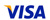 